КРЕМЕНЧУЦЬКА РАЙОННА РАДА   ПОЛТАВСЬКОЇ ОБЛАСТІ(четверта  сесія  восьмого  скликання)РІШЕННЯвід    27         січня       2021р.         м. Кременчук(16321200000)(код бюджету) Відповідно до ст. 43 Закону України «Про місцеве самоврядування в Україні», керуючись статтями 14, 23, 72, 78 Бюджетного кодексу України враховуючи звернення Семенівської районної державної адміністрації Полтавської області №01-38/4046 від 30.12.2020 року,районна рада вирішила:1. Внести зміни до рішення тридцять другої позачергової сесії сьомого скликання Семенівської районної ради від 24.12.2019 року «Про районний бюджет на 2020 рік» (зі змінами) (Додаток 1).2. Організацію виконання цього рішення покласти на фінансове управління Семенівської районної державної адміністрації (Людмилу МАРКОВУ).3. Контроль за виконанням рішення покласти на постійну комісію Кременчуцької районної ради з питань бюджету, соціально-економічного розвитку, регуляторної політики та інвестиційної діяльності.                   Голова            районної ради				                    Антон САМАРКІН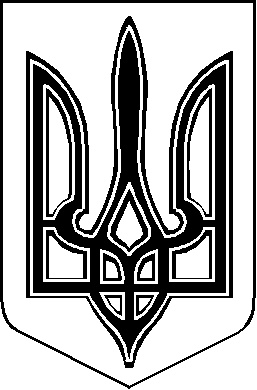 